5. razred, ANGLEŠČINA, OŠ ColPOUK NA DALJAVO,  31.  marec 2020, torekDistance learning during temporary school closure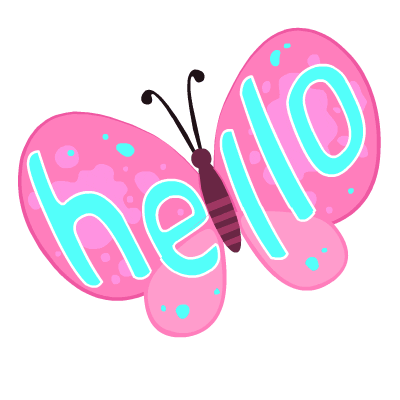 5. razred, ANGLEŠČINA, OŠ ColPOUK NA DALJAVO,  31.  marec 2020, torekDistance learning during temporary school closure5. razred, ANGLEŠČINA, OŠ ColPOUK NA DALJAVO,  31.  marec 2020, torekDistance learning during temporary school closureNASLOV  URE:  Jobs – daily routineNASLOV  URE:  Jobs – daily routineNASLOV  URE:  Jobs – daily routineZAPOREDNA ŠT. URE pouka na daljavo: 8.DATUM: 31.  3. 2020            RAZRED: 5. Hello,  please read the following information.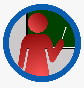 Pomembno! IMPORTANT!Danes boste dobili  drugo nalogo, ki jo morate poslati učiteljici  v času pouka na daljavo. Vse vaše  poslane naloge in vrednotenje  si zapisujem. Prosim vas, da si v zvezek zapišete, ko  delate naloge  na spletu:Na primer:Torek, 31. 3. 2020: Delal/a sem naloge na spletu o poklicih. Naredil/a  sem  1, 2, , 3, … 5 vaj. Večino sem znal/a.  Ali: Imel/a sem težave pri zapisu besed za poklic.Če česa ne razumete ali ne znate, če  ne zmorete narediti vseh nalog, prosim, NUJNO SPOROČITE! Hello,  please read the following information.Pomembno! IMPORTANT!Danes boste dobili  drugo nalogo, ki jo morate poslati učiteljici  v času pouka na daljavo. Vse vaše  poslane naloge in vrednotenje  si zapisujem. Prosim vas, da si v zvezek zapišete, ko  delate naloge  na spletu:Na primer:Torek, 31. 3. 2020: Delal/a sem naloge na spletu o poklicih. Naredil/a  sem  1, 2, , 3, … 5 vaj. Večino sem znal/a.  Ali: Imel/a sem težave pri zapisu besed za poklic.Če česa ne razumete ali ne znate, če  ne zmorete narediti vseh nalog, prosim, NUJNO SPOROČITE! Hello,  please read the following information.Pomembno! IMPORTANT!Danes boste dobili  drugo nalogo, ki jo morate poslati učiteljici  v času pouka na daljavo. Vse vaše  poslane naloge in vrednotenje  si zapisujem. Prosim vas, da si v zvezek zapišete, ko  delate naloge  na spletu:Na primer:Torek, 31. 3. 2020: Delal/a sem naloge na spletu o poklicih. Naredil/a  sem  1, 2, , 3, … 5 vaj. Večino sem znal/a.  Ali: Imel/a sem težave pri zapisu besed za poklic.Če česa ne razumete ali ne znate, če  ne zmorete narediti vseh nalog, prosim, NUJNO SPOROČITE!Na tej povezavi boste našli nekaj vaj za ponovitev besedišča: poklici: https://interaktivne-vaje.si/anglescina/vocabulary_1_5r/gradiva_vocabulary_5r/jobs/jobs_1.htmSpodaj klikini  na ta znak =, da nadaljuješ z nalogami. Na tej povezavi boste našli nekaj vaj za ponovitev besedišča: poklici: https://interaktivne-vaje.si/anglescina/vocabulary_1_5r/gradiva_vocabulary_5r/jobs/jobs_1.htmSpodaj klikini  na ta znak =, da nadaljuješ z nalogami. Na tej povezavi boste našli nekaj vaj za ponovitev besedišča: poklici: https://interaktivne-vaje.si/anglescina/vocabulary_1_5r/gradiva_vocabulary_5r/jobs/jobs_1.htmSpodaj klikini  na ta znak =, da nadaljuješ z nalogami.   SEND TO A TEACHER!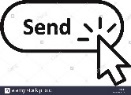 Predstavljaj  si, da si odrasel/odrasla  in  imaš svoj poklic.  Opiši svoj dan. Glej primer opisa delovnega dne  gasilca Steva, ki ga že poznaš. Opis pošlji na moj elektronski naslov, zadnji rok je ponedeljek, 6. april 2020.  SEND TO A TEACHER!Predstavljaj  si, da si odrasel/odrasla  in  imaš svoj poklic.  Opiši svoj dan. Glej primer opisa delovnega dne  gasilca Steva, ki ga že poznaš. Opis pošlji na moj elektronski naslov, zadnji rok je ponedeljek, 6. april 2020.  SEND TO A TEACHER!Predstavljaj  si, da si odrasel/odrasla  in  imaš svoj poklic.  Opiši svoj dan. Glej primer opisa delovnega dne  gasilca Steva, ki ga že poznaš. Opis pošlji na moj elektronski naslov, zadnji rok je ponedeljek, 6. april 2020.Primer besedila:My day Hello, I am Steve. I am a firefighter. I  get up at half past seven. I have a shower and I get dressed. I put on my jeans and a T-shirt. Then I have breakfast. I eat eggs and sausages. After breakfast I brush my teeth.I go to work at  quarter past eight. I work at the fire station. At the fire station I put on my  uniform. I’ve got black trousers and a yellow helmet.I am always ready for a fire. I check the firefighting equipment. I check my mask and torch. I practice  firefighting, too. Then I drink a cup of tea and eat toast with the other firefighters. I check  and clean the fire engines. I have lunch at quartet to two. After lunch I go to schools and talk to children about the fire safety.At five o’clock I go home. I like my job.Primer besedila:My day Hello, I am Steve. I am a firefighter. I  get up at half past seven. I have a shower and I get dressed. I put on my jeans and a T-shirt. Then I have breakfast. I eat eggs and sausages. After breakfast I brush my teeth.I go to work at  quarter past eight. I work at the fire station. At the fire station I put on my  uniform. I’ve got black trousers and a yellow helmet.I am always ready for a fire. I check the firefighting equipment. I check my mask and torch. I practice  firefighting, too. Then I drink a cup of tea and eat toast with the other firefighters. I check  and clean the fire engines. I have lunch at quartet to two. After lunch I go to schools and talk to children about the fire safety.At five o’clock I go home. I like my job.Primer besedila:My day Hello, I am Steve. I am a firefighter. I  get up at half past seven. I have a shower and I get dressed. I put on my jeans and a T-shirt. Then I have breakfast. I eat eggs and sausages. After breakfast I brush my teeth.I go to work at  quarter past eight. I work at the fire station. At the fire station I put on my  uniform. I’ve got black trousers and a yellow helmet.I am always ready for a fire. I check the firefighting equipment. I check my mask and torch. I practice  firefighting, too. Then I drink a cup of tea and eat toast with the other firefighters. I check  and clean the fire engines. I have lunch at quartet to two. After lunch I go to schools and talk to children about the fire safety.At five o’clock I go home. I like my job.